»POMAGAJMO ŽABICAM«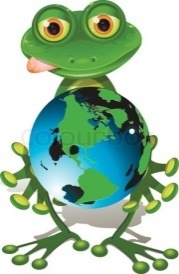 ŽABE SO OGROŽENA VRSTA, ZATO SMO SE TUDI V NAŠI KS ODLOČILI, DA JIM POMAGAMO VARNO ČEZ CESTO.VABIMO VAS, DA SE NAM PRIDRUŽITE        V SREDO,  29. 3., IN ČETRTEK, 30. 3., OB 19.30 NA ZAČETKU ANHOVEGA (OB PROMETNEM ZNAKU ANHOVO).Obvezna oprema so kresničke, naglavne lučke, odsevni trakovi ali odsevni jopiči. Vedra in rokavice priskrbimo mi.PRIJAZNO VABLJENI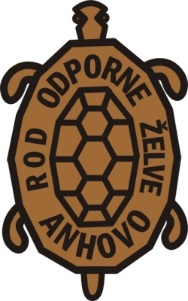 TABORNIKI RODA ODPORNE ŽELVE